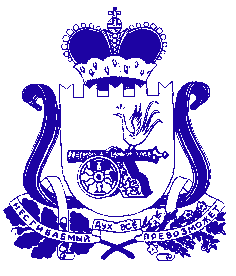 СОВЕТ ДЕПУТАТОВ КРАСНИНСКОГО ГОРОДСКОГО ПОСЕЛЕНИЯКРАСНИНСКОГО РАЙОНА СМОЛЕНСКОЙ ОБЛАСТИ РЕШЕНИЕот  20 июня    2019 года                                                                                              №30          В соответствии с Федеральным законом от 06 октября 2003 года №131-ФЗ  «Об общих принципах организации местного самоуправления в Российской Федерации»,  от 22 июля 2008 года №158-ФЗ «Об особенностях отчуждения недвижимого имущества, находящегося в государственной или в муниципальной собственности и арендуемого субъектами малого и среднего предпринимательства, и о внесении изменений в отдельные законодательные акты Российской Федерации»,  Уставом  Краснинского городского поселения Краснинского района Смоленской области, Совет депутатов Краснинского городского поселения Краснинского района Смоленской  области           РЕШИЛ:          1.  Установить, что срок рассрочки оплаты недвижимого имущества, находящегося в муниципальной собственности и приобретаемого субъектами малого и среднего предпринимательства при реализации преимущественного права на приобретение арендуемого имущества, составляет 5 лет.          2. Опубликовать настоящее решение в районной газете «Краснинский край».          3.Решение вступает в силу со дня его официального опубликования.          4.Контроль на исполнение настоящего решения возложить на постоянную комиссию по бюджету, налоговой и финансовой политике, по вопросам муниципального имущества.Глава муниципального образованияКраснинского городского поселенияКраснинского района Смоленской области                                    М.И.КорчевскийОб   установлении срока  рассрочки  оплаты приобретаемого имущества  при реализации преимущественного права субъектов малого и среднего предпринимательства на приобретение арендуемого недвижимого имущества, находящегося в муниципальной собственности